History Summer Preparation Work 2023: Italy and English History UnitsOverview/ guidance for Italy work:Overview / guidance for English History work:Italy Unit: Italy 1896 – 1943Our course starts in 1896: a troubled time in many ways for the relatively new Kingdom of Italy. The big themes behind these tasks here are issues about how was the Kingdom of Italy created and how well did politicians deal with immediate challenges within the country. Completing this work will give you background and context to the unit by examining events leading up to the start of our course in 1896. It will also introduce you to key historical concepts which we will refer to frequently. You will be meeting new characters and seeing the impacts of wars you have not previously studied for GCSE, for example, the Napoleonic Wars and the Italian Wars of Independence, but remember this is background for your course only. Our tip is to take it a step at a time as you complete each task using your skills from GCSE – key terms, events in order, importance of events etc. We look forward to picking up this work with you when you start this unit.You can save this file and type your answers into it, or you can handwrite your work.1. Use the internet to write a definition or summary of each of these concepts. Please make sure you understand what your write – no copy and paste. Suggested length is a detailed sentence for each:a) renaissance b) political Liberalismc) centralised governmentd) republice) nationalismf) socialismg) Risorgimento h) Napoleonic Warsi) suffragej) Chamber of Deputies (Italy)k) anti-clerical2. Watch and answer the questions below https://www.youtube.com/watch?v=vGM54x0LsII 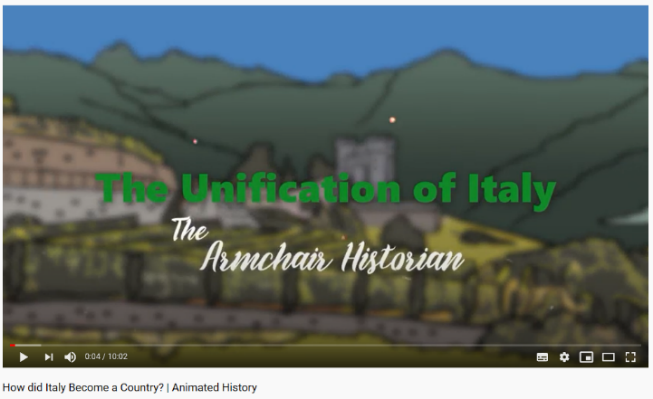 a) How did Italians traditionally identify themselves?b) Which countries fought in Italy in the C15th and C16th?c) Why was i) Mazzini  ii) Count of Cavour  iii) Garibaldi important? (you can also research this online – one sentence for each).d) Who became the first King of Italy and when?e) What challenges were there to the newly united Italy? Aim for at least three. 3a) Using the attached article from History Today Magazine, and your own further online research if needed, complete this chart to trace the steps which led to the creation of Italy by 1871. Each row refers to a section of the article. Find a photo, cartoon, map or other relevant image online for each one and screen clip it into your chart as below. 3. Use the hyperlinks to find the Podcasts no. 18 Was Italian unification a success between 1861 and 1870 and no. 19 The completion of Italy and her on-going problems:https://www.mixcloud.com/italianunification/episode-18-how-successful-was-the-new-state-of-italy-after-1860/https://www.mixcloud.com/italianunification/episode-19-the-completion-of-italy-and-her-on-going-problems/ As you listen, make notes (this can be bullet-point style) for each of these six challenges Italy faced. Aim for 5+ points for each. Obviously pause it as you go.Continuing differences between North and SouthThe problems caused by “Piedmontisation” (Ie. all of Italy effectively being taken over and run by those from the North)The Brigand’s warThe disillusionment of the radicals and democrats after 1860The attitude of the Catholic Church to the new stateThe effect of the death of CavourEnglish History Unit: England 1445–1509: Lancastrians, Yorkists and Henry VIIWatch the following documentary https://www.youtube.com/watch?v=SB_OThWd-eAAfter each episode write a short summary (one short paragraph for each)Listen to the following podcasts. You will find it helpful to make brief notes on each one as you listen and read – aim for 10 points for each. When complete, answer questions 3-6 by also completing additional research online. Remember to include dates, names, people, places. https://www.historyextra.com/period/medieval/henry-vi-terrible-king/ (35 mins)https://www.historyextra.com/period/plantagenet/house-york-princes-tower-thomas-penn-wars-roses/ (45 mins)What were the causes of the Wars of the Roses? 500 wordsWrite a profile on the following individuals: Aim for 150-200 words minimum for each. Henry VIRichard Duke of YorkMargaret of AnjouRichard, Earl of WarwickEdward IVGeorge Duke of ClarenceRichard IIIMargaret BeaufortTitle of TasksPurpose of Task:Time to be takenOutcome ExpectedTask 1: DefinitionsLearn key terms.  20 minsHistorical vocabulary improved. Task 2:  Overview clip Identify key eventsBegin to learn chronology30 minsNotes Task 3: Timeline and paragraphDevelop deeper knowledge of Italian unification 1 hourImages and timeline to accurately detail eventsTask 4: Podcasts and notesProvide evidence to explain importance of the major challenges Italy faced1 hourKey challenges explainedTitle of TasksPurpose of Task:Time to be takenOutcome ExpectedTask 1: DocumentariesBecome familiar with key events and people  1 hourKey facts and outline of events identified in paragraphsTask 2:  Podcasts and articles  Develop detailed knowledge of the period1.5 hoursAble to explain and recognise the role of key people and key eventsTask 3-4 Additional research and write upBuild accurate and detailed accounts with key terms 1.5 hoursNotes on Wars of the Roses causes and profiles of individuals. Key pointsDid this make Italy more unified?Italy in the early 19th Century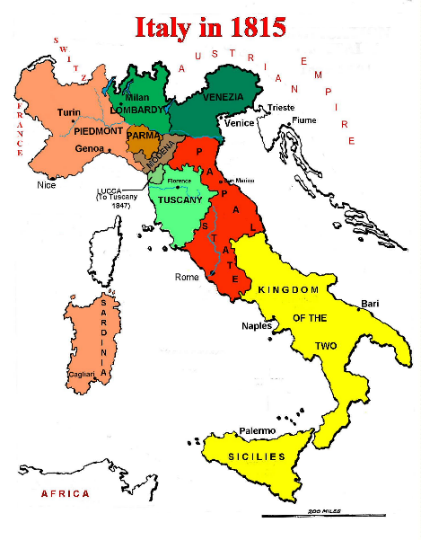 The Italian land was divided into 11 states. France had dominated these until 1815 and after this Austria did – sometimes by direct rule or by putting family members in charge. There were unsuccessful revolutions in 1820 and 1830. The goal of these was to remove Austrian influence.No – Italian states ruled differently to each other. No overall Italian leader and it was barely even a dream to have an Italian-run, unified Italy at this stage. Mazzini, Giaberti and BalboThe 1848-49 RevolutionsVictor Emmanuel and CavourThe First War of Italian liberationGaribaldiRisorgimento completedSum up in 200 words how Italy was unified by 1871?Sum up in 200 words how Italy was unified by 1871?Sum up in 200 words how Italy was unified by 1871?